.Intro : 8 temps ( sur le mot «  girl »)Point Fwd, Point Side, Point Fwd/Across, Hitch, Side, Point Fwd, Point Side, Sailor ¼, ScuffStep Fwd, Lock, Step Fwd, Scuff, Step Fwd, Lock, Step Fwd, Scuff, Slow Pivot ½, V stepNote: Faire le pivot ½ tour  sur la pointe des pieds en s’étirant vers le haut  sur la musique :  “Sweeeetest” / “Pleeeeasee”Walk Fwd x2, Mambo Fwd, Walk Back x2, Coaster CrossSide, Together, Fwd, Side, Together, Back, Lock Shuffle Back, Mambo BackRestart: Dans la 4ème séquence qui commence à 9.00, après 16 temps , vous recommencez la danse face à 12.00 : quand Glen dit  “BAGPIPES”.FINAL :  Vous commençez le dernier mur à 12.00, dansez jusqu’au compte 6, puis complétez par un coaster step gauche  sur les comptes 7&8Source :COPPERKNOB - Traduction Maryloo  -  maryloo.win68@gmail.com -   WEBSITE : www.line-for-fun.comBonaparte's Retreat (fr)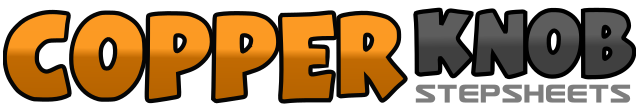 .......Count:32Wall:4Level:Débutant.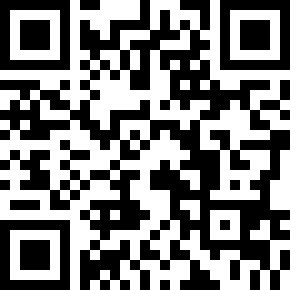 Choreographer:Maddison Glover (AUS) - Juin 2019Maddison Glover (AUS) - Juin 2019Maddison Glover (AUS) - Juin 2019Maddison Glover (AUS) - Juin 2019Maddison Glover (AUS) - Juin 2019.Music:Bonaparte's Retreat - Glen CampbellBonaparte's Retreat - Glen CampbellBonaparte's Retreat - Glen CampbellBonaparte's Retreat - Glen CampbellBonaparte's Retreat - Glen Campbell........1,2Touch/pointe PD devant, touch/pointe PD côté D3&4Touch/pointe PD  légèrement croisé devant PG, hitch genou D (option : scoot/hop  légèrement à D) , PD côté D5,6Touch/pointe PG devant, touch/pointe PG côté G7&8&Cross  PG derrière PD, faire ¼ de tour à G et PD à côté du PG ( 9.00), PG avant, scuff du PD1&2&PD avant, lock PG derrière PD, PD avant, scuff PG avant3&4&PG avant, lock PD derrière PG, PG avant, scuff PD avant5,6PD avant, pivot ½ tour à G ( 3.00) ( appui PG)7&PD sur la diagonale avant D( out), PG sur la diagonale avant G (out),8&PD arrière ( in), PG à côté du PD (in)1,2PD avant, PG avant3&4Rock PD avant, revenir sur PG, PD arrière5,6PG arrière, PD arrière7&8PG arrière, PD à côté du PG, cross PG devant PD1&2PD côté D, PG à côté du PD, PD avant3&4PG côté G, PD à côté du PG, PG arrière5&6PD arrière, cross PG devant PD, PD arrière7&8Rock PG arrière, revenir sur PD, PG  avant